2.4 Hygiène bucco-dentaireDocument complémentaire élèves (DCE2)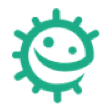 Procédure : Colle une gommette bleue pour représenter chaque fois que 10 brossages des dents ont été comptés dans ta classe cette semaine.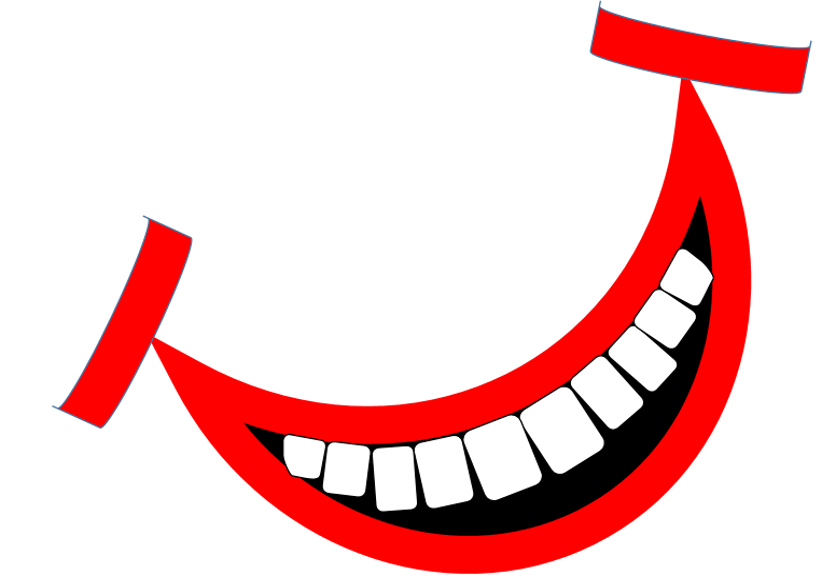 A imprimer sur une feuille A2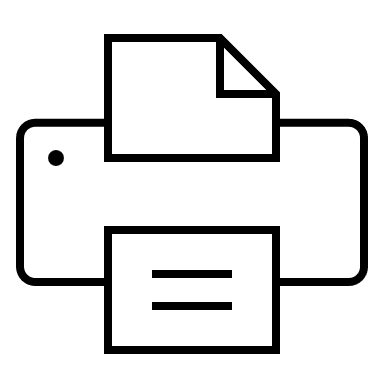 